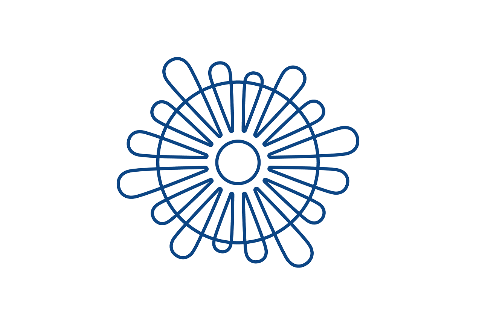 SVEUČILIŠTE U ZADRUPoslijediplomski doktorski studijPRIJAVA PRISTUPNIKA NA NATJEČAJ ZA UPIS NA POSLIJEDIPLOMSKI DOKTORSKI STUDIJPRISTUPNIKPRISTUPNIKAkademska godina Naziv studija na koji se prijavljujeSmjer (ako je navedeno u natječaju)Vrsta studija (označiti oznakom X) redoviti                                               izvanredniIme i prezimeDatum i mjesto rođenjaDržavljanstvoZavršen diplomski/dodiplomski studijVisoko učilište završenog studijaGodina diplomiranjaProsječna ocjena na studiju/studijima (sukladno natječaju)Poslijediplomski studij (ako je završen, navesti naziv studija, ustanovu i godinu završetka)Strani jezik/jezici kojima se pristupnik služiUstanova/tvrtka zaposlenjaZanimanjeAdresa stanovanjaTelefon/mobitelE-poštaTroškove studija snosi(označiti oznakom X)□ poslodavac                                             □ pristupnik		PRILOZI PRIJAVI		PRILOZI PRIJAVIPrijavi je priloženo (označiti)diploma poslijediplomskog/diplomskog /dodiplomskog studijadopunska isprava o studiju ili prijepis položenih predmeta s prosjekom ocjenarješenje Sveučilišta u Zadru  o akademskom priznavanju inozemne visokoškolske kvalifikacije ili dokaz o pokrenutom postupku (samo za diplomu stečenu na stranom sveučilištu)preporuke sveučilišnih nastavnika (ako se traže natječajem) dokaz o poznavanju stranog jezikadomovnica/putovnica za strane državljanerodni listživotopis motivacijsko pismo (ako se traži natječajem) dokazi o znanstvenim dostignućima (popis objavljenih radova/preslike radova, u skladu s natječajem)odluka poslodavca o plaćanju troškova školarine (za pristupnike kojima studij plaća poslodavac) - za studije na koje se to odnosipotvrda o uplati troškova razredbenog postupkadrugi dokumenti (ako se traže natječajem)      Mjesto ________________Datum           Potpis ___________________________________     Prijavi je priloženo (označiti)diploma poslijediplomskog/diplomskog /dodiplomskog studijadopunska isprava o studiju ili prijepis položenih predmeta s prosjekom ocjenarješenje Sveučilišta u Zadru  o akademskom priznavanju inozemne visokoškolske kvalifikacije ili dokaz o pokrenutom postupku (samo za diplomu stečenu na stranom sveučilištu)preporuke sveučilišnih nastavnika (ako se traže natječajem) dokaz o poznavanju stranog jezikadomovnica/putovnica za strane državljanerodni listživotopis motivacijsko pismo (ako se traži natječajem) dokazi o znanstvenim dostignućima (popis objavljenih radova/preslike radova, u skladu s natječajem)odluka poslodavca o plaćanju troškova školarine (za pristupnike kojima studij plaća poslodavac) - za studije na koje se to odnosipotvrda o uplati troškova razredbenog postupkadrugi dokumenti (ako se traže natječajem)      Mjesto ________________Datum           Potpis ___________________________________     Dodatni prilozi za pristupnike na natječaj za upis na poslijediplomski doktorski studij Humanističke znanostiprijedlog za imenovanje mentora/komentora i za odobrenje okvirne teme doktorskog rada – obrazac DOK 01izjava mentora/komentora da je spreman bez materijalne naknade (pro bono) sudjelovati u izvedbi programa poslijediplomskog sveučilišnog studija Humanističke znanosti suglasnost ustanove u kojoj je mentor/komentor zaposlen za njegovo sudjelovanje u izvedbi programa poslijediplomskog sveučilišnog studija Humanističke znanosti (osim za mentore/komentore koji su zaposlenici Sveučilišta u Zadru)Mentorovo/komentorovo obrazloženje razloga prihvaćanja pristupnika Dodatni prilozi za pristupnike na natječaj za upis na poslijediplomski doktorski studij Humanističke znanostiprijedlog za imenovanje mentora/komentora i za odobrenje okvirne teme doktorskog rada – obrazac DOK 01izjava mentora/komentora da je spreman bez materijalne naknade (pro bono) sudjelovati u izvedbi programa poslijediplomskog sveučilišnog studija Humanističke znanosti suglasnost ustanove u kojoj je mentor/komentor zaposlen za njegovo sudjelovanje u izvedbi programa poslijediplomskog sveučilišnog studija Humanističke znanosti (osim za mentore/komentore koji su zaposlenici Sveučilišta u Zadru)Mentorovo/komentorovo obrazloženje razloga prihvaćanja pristupnika 